Research Readiness Requirements 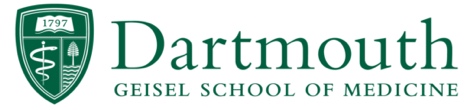 for Geisel StudentsThe following tasks must be completed, and documentation received by Geisel Student Affairs, for you to be credentialed to work on a research project with a Dartmouth Health or Dartmouth College mentor.  All of these certificates are to be kept in the Geisel Documents Repository in the Office of Medical Student Affairs.Once all of these tasks have been completed, the Geisel Student Repository Verification Form (included on this page) must be completed and signed off by Taryn Weinstein or delegate in the Office of Medical Student Affairs.Once the Geisel Student Repository Verification Form has been signed off, there is no further action that needs to be completed if you are performing non-DH research.If you are performing research at DH, you must complete the following DH access form on-line. https://forms.monday.com/forms/bc58b72209586aa87f537ad7dfc51beb?r=use1 This form will allow you to have EPIC computer access and be entered into the DH human resources system.  You must upload your Geisel Student Repository Verification Form to have access to perform DH research. It will take a about a week to get credentialed to DH once this form is submitted and you will be contacted via email by the DH Workforce Readiness Institute when you are fully credentialed.Your research mentor will need to add you to the study’s IRB protocol.  This will be with the Dartmouth College CPHS (Committee for the Protection of Human Subjects) and/or the Dartmouth Health IRB (Dartmouth-Hitchcock Institutional Review Board).Research On-Boarding for Geisel Students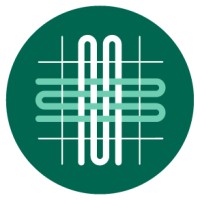 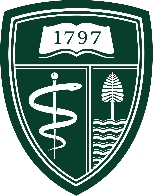 ItemMethodFelony AttestationAMCAS ApplicationNational Criminal Background CheckCertiphiHIPAA Compliance TrainingVia Medical Student Affairs OfficeBLS CertificationAHA, Military, or the American Red CrossDrug ScreeningDartmouth Health Occupational Medicine or LabCorpHuman Subjects Research TrainingCITIHealth Policy AttestationsVia Medical Student Affairs Office